HOW TO ORDER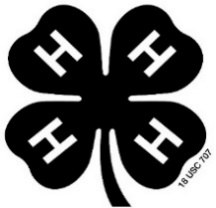 Fill out the order form completely!  Visit www.ugaextension.org/columbia to print off additional forms.Please Print & Use Black or Blue Ink  Bring or mail form & payment to Extension/4-H office  6420 Pollards Pond Rd., Appling, GA 30802Pre-sell your onions to friends, relatives, neighbors, co-workers, etc.Collect money (cash or checks) payable to Columbia County Extension/4-HKeep sales money in an envelope marked just for 4-H Onion Sales. DO NOT TURN IN ORDERS FORMS AND MONEY TO YOUR SCHOOL!Bring or mail the total due & order form(s) to the address below, on or                before March 25, 2024. Do not mail cash.Columbia County Extension/4-H 6420 Pollards Pond Rd. Appling, GA 30802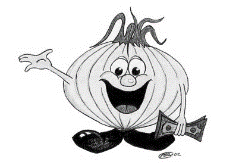 Earn money to help pay for 4-H Summer Camp, other summer activities, or a free 4-H T-Shirt!Attention Parents, 4-H’ers, and Friends of 4-H:We hope you will support our 4-H Vidalia Onion Fundraiser! This fundraiser helps support our summer camping program as well as promotes Georgia’s state vegetable and signature crop, the famous Sweet Vidalia Onion. Summer camp is one of the cornerstones of Columbia County 4-H; however, we understand that the cost of camp can be overwhelming for some. Participating in this spring fundraiser allows Columbia County 4-Hers to help offset the cost of camp. Each cookbook or bag of onions sold will earn your child a 20% credit towards camp or summer activities. Credit must be used by August 1, 2024, or it will be forfeited. That means $100 worth of onion sells would earn $20 worth of credit for summer activities!Let’s do a little math…    Example:  Cost of Cloverleaf Camp after $110 deposit = $300                                                                        20% of earnings from a Vidalia Onion Sales of $120 = $24.00 As you can see, this is a great way to help your child raise funds for camp! Any remaining proceeds are used to provide educational programs, 4-H scholarships, awards, & professional development opportunities. Please help support Columbia County 4-H. If each family purchased just one bag, it would make our fundraiser a success!  Don’t forget, the deadline to have orders to the Extension/4-H office is MARCH 25, 2024. Additional Questions? Call 706- 541-4011 or visitwww.ugaextension.org/columbia & www.facebook.com/columbia4hAn Equal Opportunity, Affirmative Action, Veteran, Disability Institution: If you are an individual with a disability who may require assistance or accommodation in order to participate in or receive the benefit of a service, program, or activity of UGA, or if you desire more information, please contact us.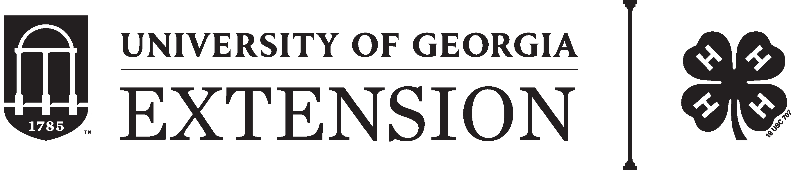 2024 Columbia County 4-H Vidalia Onion fundraiserOrders are due to the Columbia co. Extension office by MARCH 25, 2024 - 6420 pollards pond rd., Appling, GA 30802     Name: _____________________________________   Address: _____________________________________________   Grade: _______   School: ___________ Teacher: ____________________   Parent E-mail Address: ______________________________________   Best Contact #:  _________________________  ***We accept orders through the mail but please do not send cash through the mail! Checks only, please! Return order form with money due to Columbia County 4-H. All checks must be payable to Columbia County Extension/4-H. Customer NameE-Mail AddressCell Phone NumberCookbook($5)Vidalia 5lb.
($6)Vidalia10 lb.($12)Vidalia25 lb.($22)Vidalia40 lb.($32)Amount Paid in CashAmount Paid in ChecksTotalTOTALS